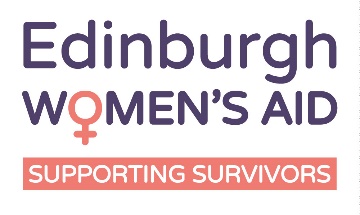 Application Form
If handwriting please use black ink and write in block capitals.Post Applied For: Fundraising Assistant – 14 hours/weekThe information in sections 1 – 3 will be used for short listing purposes and will be seen by all those involved in the selection process.   Section 1: Education and Training (proof will be required from the successful candidate). Please refer to the job description for information of the academic and /or vocational qualifications relevant to this position.Section 2: Employment HistoryStart with your present or most recent employer. Complete in chronological order, including part time and voluntary employment. Also including explanations for periods not in employment or in training/education.Section 3: Supporting InformationReferring to the specific requirements of the Person Specification, please give details of how your personal qualities, experience and achievements to date would make you a suitable candidate for the post.You can use examples from your working or personal life, including any voluntary work. Please make sure you give specific examples rather than just stating that you did a role / job or giving a job title as the selection panel will not be able to make assumptions based on this information alone.It is helpful if you explain:•            How you gained the skills or knowledge e.g. what you did, how you did it, why you did it and what was the result?•            When you learned the skills or knowledge?•            How often you used the skill or knowledge?Please also give examples of how you meet the essential and desirable criteria outlined in the person specification.Section 4: Referees
Please give the name and address of two referees.  One reference must be from your current employer or most recent employer. References will not be accepted from relatives or friends. Please note that any offer of employment will be conditional upon receipt of two satisfactory references and enhanced disclosure check. Please do not use your current agency as a referee.As a prospective employer we may contact any former employer in addition to the referees nominated below. However this will only be done in exceptional circumstances and we will advise of our intention before doing so.My current employer may be contacted prior to interview :		Yes   /  No       (delete as appropriate)Section 5: Self Declaration Form and disclosure checkThis post will require completion of a Self Declaration Form and the appropriate level of PVG Disclosure Record.  Disclosure checks will only be requested for those applicants that we wish to appoint.  (i)	Self Declaration Form: Please confirm that you have completed the Self Declaration form and returned it to us in a sealed envelope clearly marked “Self Declaration Form”.  This Self Declaration Form will only be opened if you are offered and accept the role.					Please Tick   (ii)	Disclosure Record: Please confirm that you understand and agree to a disclosure record should we wish to appoint you to a post considered to be regulated work.					Please tickThe next part of the form must be signed by the applicant in all cases.Personal detailsPersonal detailsPersonal detailsFirst NameSurnameAddressAddressAddressAddressPostcode:Postcode:Home telephoneMobile telephoneEmail addressWhere did you see the post advertised?If offered the post, when could you start?If offered the post, when could you start?Disclosure Scotland/PVG Scheme membership, and where applicable SSSC Registration, will be carried out. Please refer to the job description for details of what checks/registrations are required for this position.Are you registered with the SSSC?   Yes / No   (delete as appropriate)If so in what capacity? 					What is your registration number? 			________Are you currently a PVG Scheme member?  Yes / No   (delete as appropriate)If so are you a member for? vulnerable adults / children / both   (delete as appropriate)Disclosure Scotland/PVG Scheme membership, and where applicable SSSC Registration, will be carried out. Please refer to the job description for details of what checks/registrations are required for this position.Are you registered with the SSSC?   Yes / No   (delete as appropriate)If so in what capacity? 					What is your registration number? 			________Are you currently a PVG Scheme member?  Yes / No   (delete as appropriate)If so are you a member for? vulnerable adults / children / both   (delete as appropriate)Disclosure Scotland/PVG Scheme membership, and where applicable SSSC Registration, will be carried out. Please refer to the job description for details of what checks/registrations are required for this position.Are you registered with the SSSC?   Yes / No   (delete as appropriate)If so in what capacity? 					What is your registration number? 			________Are you currently a PVG Scheme member?  Yes / No   (delete as appropriate)If so are you a member for? vulnerable adults / children / both   (delete as appropriate)Education or Training QualificationName of EstablishmentDate(from – to)Do you have a current driving licence?What is the country of issue of your licence?Do you have access to transport?Yes  /  No        (delete as appropriate)……………………………………..Yes  /  No        (delete as appropriate)Yes  /  No        (delete as appropriate)……………………………………..Yes  /  No        (delete as appropriate)Date                                     (from  - to)Work Role and Place of WorkShort description of dutiesPlease state if you are currently involved in a disciplinary or grievance procedure and any live formal warningsPlease give details of any family or close relationships to existing employees or board member or Edinburgh women’s aid service users1Name1Address111Daytime telephone number :Daytime telephone number :1Email address :Email address :1In what capacity do you know this person? :In what capacity do you know this person? :2Name2Address222Daytime telephone number :Daytime telephone number :2Email address :Email address :2In what capacity do you know this person? :In what capacity do you know this person? :I declare that the information I have given is correct to the best of my knowledge.  If any information should prove to be false, inaccurate or misleading, I understand that my application will be disqualified and, if an appointment is made then this may lead to dismissal.  I declare that the information I have given is correct to the best of my knowledge.  If any information should prove to be false, inaccurate or misleading, I understand that my application will be disqualified and, if an appointment is made then this may lead to dismissal.  I declare that the information I have given is correct to the best of my knowledge.  If any information should prove to be false, inaccurate or misleading, I understand that my application will be disqualified and, if an appointment is made then this may lead to dismissal.  Signature of applicantDate